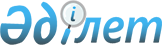 Об утверждении Плана по управлению пастбищами и их использованию по Джангельдинскому району на 2022-2023 годыРешение маслихата Джангельдинского района Костанайской области от 5 мая 2022 года № 101
      В соответствии с подпунктом 15) пункта 1 статьи 6 Закона Республики Казахстан "О местном государственном управлении и самоуправлении в Республике Казахстан", подпунктом 1) статьи 8 Закона Республики Казахстан "О пастбищах" Джангельдинский районный маслихат РЕШИЛ:
      1. Утвердить прилагаемый План по управлению пастбищами и их использованию по Джангельдинскому району на 2022-2023 годы.
      2. Настоящее решение вводится в действие по истечении десяти календарных дней после дня его первого официального опубликования. План по управлению пастбищами и их использованию по Джангельдинскому району на 2022-2023 годы
      1) Схема (карта) расположения пастбищ на территории Джангельдинского района в разрезе категорий земель, собственников земельных участков и землепользователей на основании правоустанавливающих документов (приложение 1 к Плану по управлению пастбищами и их использованию по Джангельдинскому району на 2022-2023 годы);
      2) приемлемые схемы пастбищеоборотов (приложение 2 к Плану по управлению пастбищами и их использованию по Джангельдинскому району на 2022-2023 годы);
      3) карта с обозначением внешних и внутренних границ и площадей пастбищ, в том числе сезонных, объектов пастбищной инфраструктуры (приложение 3 к Плану по управлению пастбищами и их использованию по Джангельдинскому району на 2022-2023 годы);
      4) схема доступа пастбищепользователей к водоисточникам (озерам, рекам, прудам, копаням, оросительным или обводнительным каналам, трубчатым или шахтным колодцам), составленную согласно норме потребления воды (приложение 4 к Плану по управлению пастбищами и их использованию по Джангельдинскому району на 2022-2023 годы);
      5) схема перераспределения пастбищ для размещения поголовья сельскохозяйственных животных физических и (или) юридических лиц, у которых отсутствуют пастбища, и перемещения его на предоставляемые пастбища (приложение 5 к Плану по управлению пастбищами и их использованию по Джангельдинскому району на 2022-2023 годы);
      6) схема размещения поголовья сельскохозяйственных животных на отгонных пастбищах физических и (или) юридических лиц, не обеспеченных пастбищами, расположенными при селе, сельском округе (приложение 6 к Плану по управлению пастбищами и их использованию по Джангельдинскому району на 2022-2023 годы);
      7) календарный график по использованию пастбищ, устанавливающий сезонные маршруты выпаса и передвижения сельскохозяйственных животных (приложение 7 к Плану по управлению пастбищами и их использованию по Джангельдинскому району на 2022-2023 годы);
      8) карта с обозначением внешних и внутренних границ и площадей пастбищ, необходимых для удовлетворения нужд населения для выпаса сельскохозяйственных животных личного подворья, в зависимости от местных условий и особенности (приложение 7-1 к Плану по управлению пастбищами и их использованию по Джангельдинскому району на 2022-2023 годы). Схема (карта) расположения пастбищ на территории Джангельдинского района в разрезе категорий земель, собственников земельных участков и землепользователей на основании правоустанавливающих документов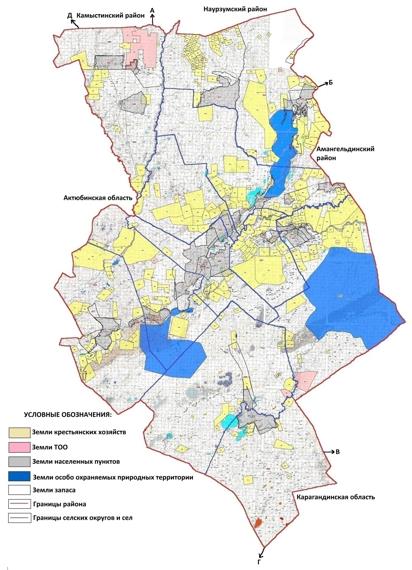  Собственник земельного участка, прилагаемый к схеме (карте) расположения пастбищ Джангельдинского района Список землепользователей земельных участков, прилагаемый к схеме (карте) расположения пастбищ Джангельдинского района Приемлемые схемы пастбищеоборотов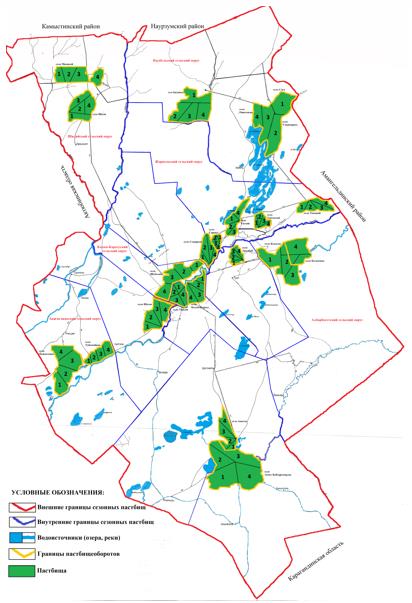 
      Примечание: 1, 2, 3, 4 - очередность использования загонов в году Информация о наличии пастбищных угодий на землях населенных пунктов Джангельдинского района Данные о численности поголовья сельскохозяйственных животных в разрезе сел и сельских округов Расчет суточной потребности зеленых кормов сельскохозяйственным животным в разрезе сельских округов и сел Сведения о ветеринарно-санитарных объектах района
      На территории Джангельдинского района всего имеется 3 325 758 га пастбищ их них в землях запаса 2 152 322 га, именно поэтому вопрос реализации Плана по управлению пастбищами и их использованию на территории земель Джангельдинского района даст возможность более эффективно и рационально использовать земли, чтобы создать условия для получения высокой продуктивности пастбищ, сохранить ценный состав травостоя в течение длительного времени, обеспечить пастбищными кормами наибольшее количество животных, получить высокий выход животноводческой продукции и увеличить поголовье скота. Карта с обозначением внешних и внутренних границ и площадей пастбищ, в том числе сезонных, объектов пастбищной инфраструктуры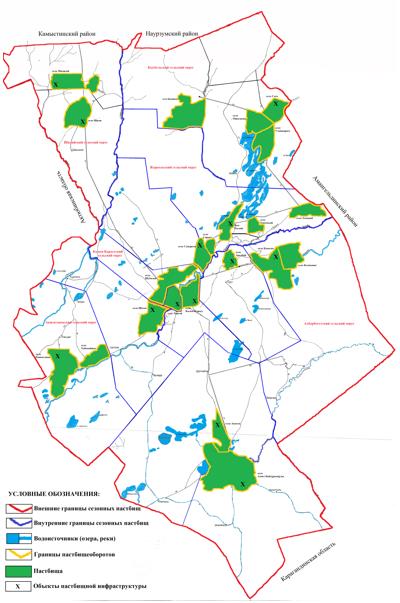 
      В Джангельдинском районе площадь сезонных пастбищ составляет 3 325 758 гектар. В том числе земли сельскохозяйственного назначения 649 888 гектаров, земли населенных пунктов 272545 гектаров, земли запаса 2 152 322 гектаров, земли особо охраняемых природных территории 251 003 гектар. Схема доступа пастбищепользователей к водоисточникам (озерам, рекам, прудам, копаням, оросительным или обводнительным каналам, трубчатым или шахтным колодцам), составленная согласно норме потребления воды
      Среднесуточная норма потребления воды на одно сельскохозяйственное животное определяется в соответствии с Методикой по разработке удельных норм водопотребления и водоотведения, утвержденной приказом Заместителя Премьер-Министра Республики Казахстан – Министра сельского хозяйства Республики Казахстан от 30 декабря 2016 года № 545 (зарегистрировано в Реестре государственной регистрации нормативных правовых актов за № 14827).
      Гидрография района представлена реками Торгай, Кабырга, Улькаяк, Улы-жыланшик, Карасу, а также озерами, группирующимся в обширных неглубоких бессточных депрессиях. В этих депрессиях располагаются сравнительно крупные озера: Акколь, Карасор, Татыр, Каракамыс, Айнаколь и другие озера.
      В большинстве озера имеют малую площадь зеркала и отличаются при этом незначительной глубиной. Объем воды, площадь зеркала и глубина озер весьма изменчива и зависят от количества выпавших атмосферных осадков.
      Кроме естественных водоисточников на территории Джангельдинского района расположено 22 озер, которые используются для водопоя скота.
      Пруды, копани, оросительные или обводнительные каналы, трубчатые или шахтные колодцы не имеются.
      В целом источники водопотребления в районе полностью удовлетворяют потребность сельскохозяйственных животных.
      Схема доступа пастбищепользователей к водоисточникам составлена в границах земель населенных пунктов и в связи с этим установление частного сервитута с землепользователями на землях сельскохозяйственного назначения не требуется.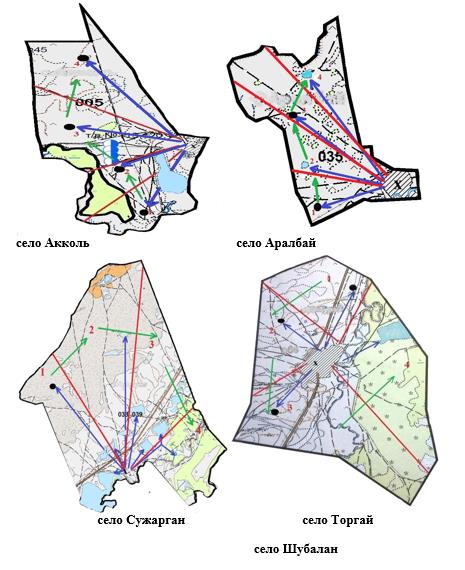 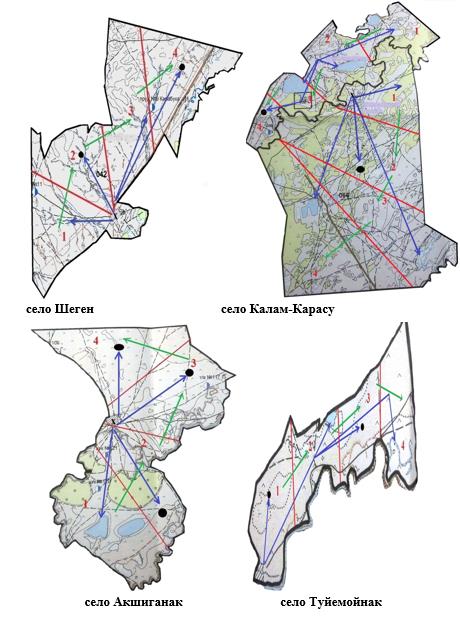 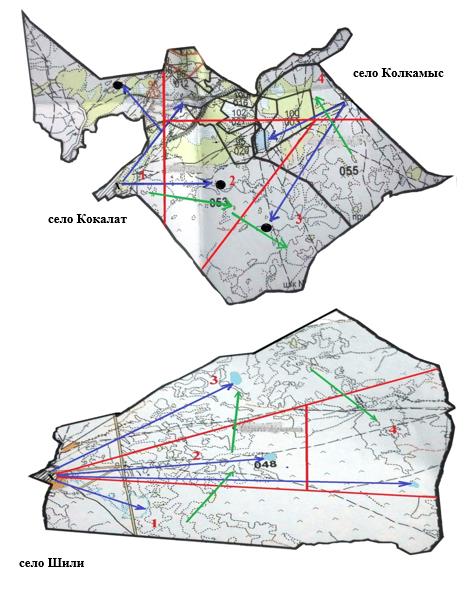 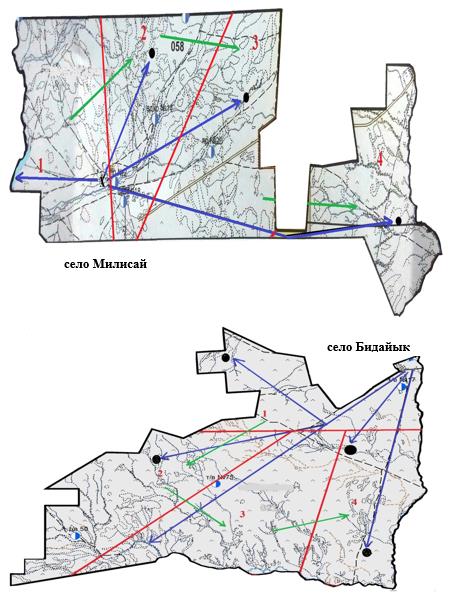 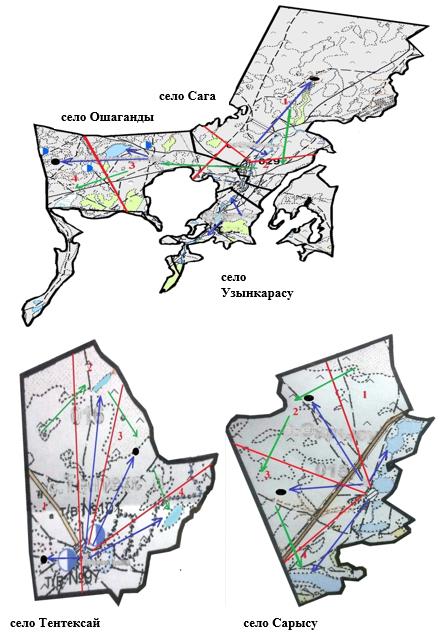 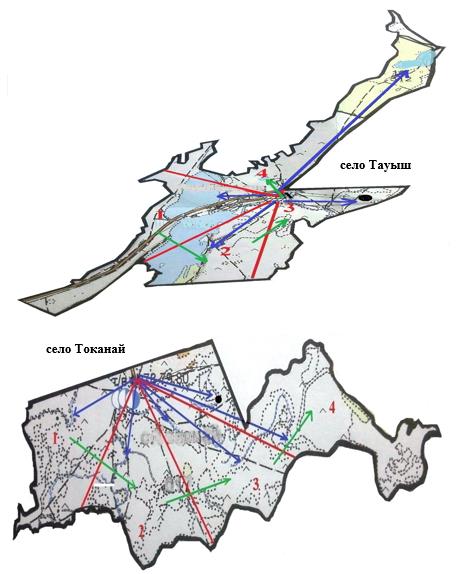 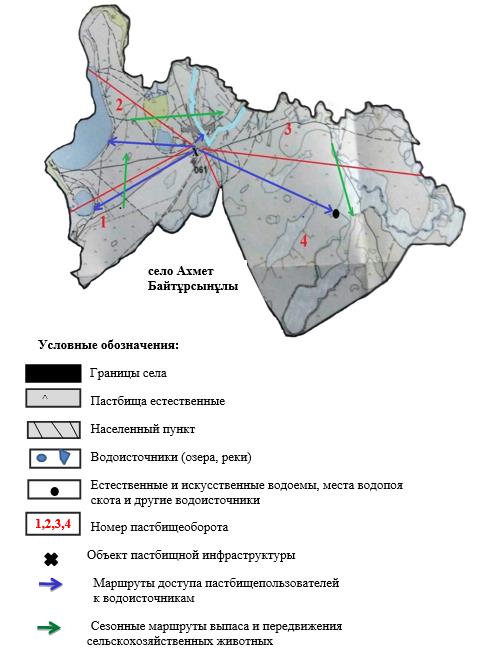  Схема перераспределения пастбищ для размещения поголовья сельскохозяйственных животных физических и (или) юридических лиц, у которых отсутствуют пастбища, и перемещения его на предоставляемые пастбища
      Площадь пастбищ по Джангельдинскому району составляет 3 074 755 гектар, в том числе на землях сельскохозяйственного назначения 649 888 гектар, на землях населенного пункта 272 545 гектар, на землях запаса 2 152 322 гектар.
      В связи с чем, перераспределение пастбищ в этом районе для размещения поголовья сельскохозяйственных животных физических и (или) юридических лиц, у которых отсутствуют пастбища нет необходимости, так как достаточно пастбищных угодий для пастьбы скота. Схема размещения поголовья сельскохозяйственных животных на отгонных пастбищах физических и (или) юридических лиц, не обеспеченных пастбищами, расположенными при селе, сельском округе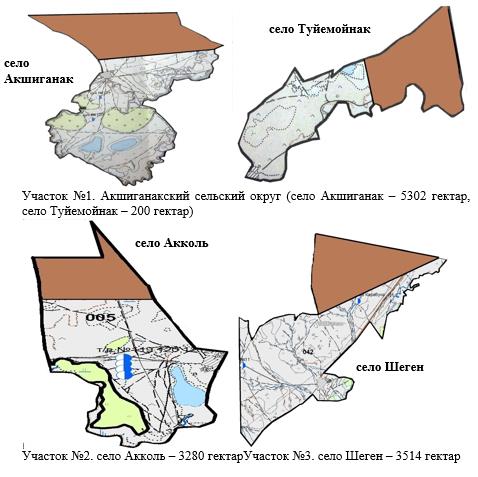 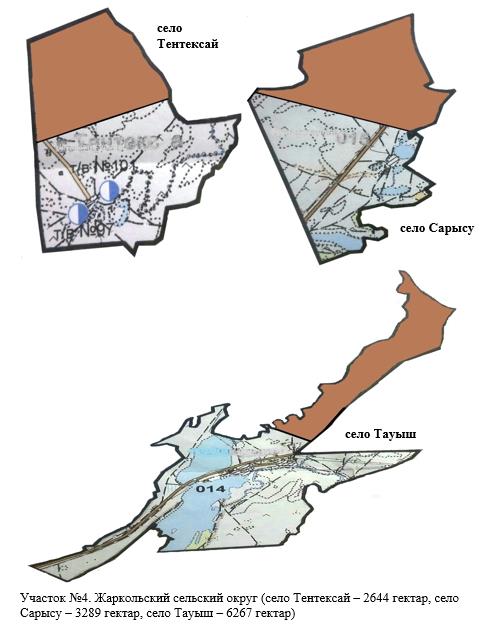  Календарный график по использованию пастбищ, устанавливающий сезонные маршруты выпаса и передвижения сельскохозяйственных животных Карта с обозначением внешних и внутренних границ и площадей пастбищ, необходимых для удовлетворения нужд населения для выпаса сельскохозяйственных животных личного подворья, в зависимости от местных условий и особенности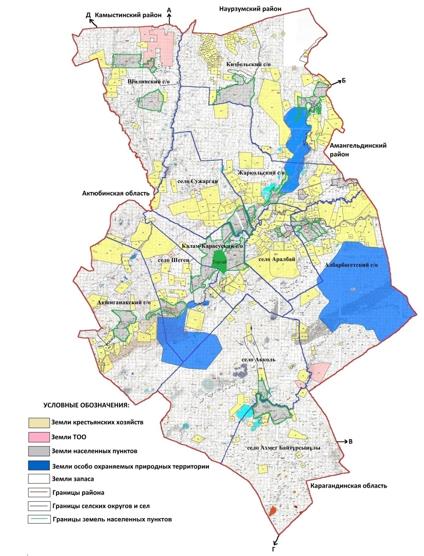  Площадь пастбищ в разрезе сел и сельских округов Джангельдинского района
					© 2012. РГП на ПХВ «Институт законодательства и правовой информации Республики Казахстан» Министерства юстиции Республики Казахстан
				
      Секретарь Джангельдинского районного маслихата 

С. Нургазин
Утвержденрешением Джангельдинскогорайонного маслихатаот 5 мая 2022 года№ 101Приложение 1к Плану по управлениюпастбищами и их использованиюпо Джангельдинскому районуна 2022-2023 годы
№
Фамилия, имя, отчество собственника земельного участка
1
Баимбетов Нурлан Фазылханович
№
Фамилия, имя, отчество (наименование) землепользователей
1
Абдибаев Мендибай Кабденович
2
Абдрахманова Жазира Аманкелдиевна
3
Абдысалыков Серик
4
Абеуова Рысалды Сагатовна
5
Абильхайров Еркебулан Айдарович
6
Абильхайров Таргын Казымбекович
7
Аймағамбет Жұлдызай Жалелқызы
8
Айтжанов Адилхан Ауезханович
9
Айтжанов Бауыржан Абдирович
10
Айтуганов Руслан Серикбаевич
11
Ақауұлы Мұса
12
Алимбаев Кылышбай Алпысович
13
Алмаганбетов Кумисбек Казович
14
Амирхамзин Талгат Корганович
15
Амирханов Куандык Мухтарович
16
Аңсаған Құрманғали Аңсағанұлы
17
Апахан Дәулеткерей Жақанұлы
18
Асылбеков Канат Темирханович
19
Аубакиров Тоба Байдрахманович
20
Ахметов Толеухан Райымбекович
21
Аяганов Максут Габдрашевич
22
Әбдіғалиұлы Бақыт
23
Байгабулов Нагашыбай Жомарулы
24
Байгазин Нурлан Диханбаевич
25
Байдрахманов Шахмурат Султанбекович
26
Баймагамбетов Магзум Токкожинович
27
Баймолдин Егеубай Байдаулетович
28
Баймуканов Жылкелди Серикович
29
Баяхметов Кайрат Карагулович
30
Бейсенов Габдолла Мерекеевич
31
Бекбосынов Шакир Болатович
32
Бекет Кәдіржан Ғалымжанұлы
33
Бекмагамбетов Балгабай
34
Бекмагамбетова Кулдирайхан
35
Бекмаганбетов Аскар Базарбаевич
36
Бектауов Нурбек Султангалиевич
37
Бирмагамбетов Жанибек Карсакбаевич
38
Болебаев Оразалы Казымбекович
39
Бораншин Жомарт Бегкалиевич
40
Бораншин Самат Сергалиевич
41
Бөрібай Ерлан Арғынбайұлы
42
Габдуалиев Канат Шоптибаевич
43
Гаврось Тамара Ивановна
44
Галымжанова Айсулу Бахытжановна
45
Ганиматов Нурлан Тулендиевич
46
Ғазез Бәйкен Нағашыбайұлы
47
Даркенов Куанышкали Газизович
48
Дәкар Әлібек Жумабекұлы
49
Демесинов Сапарбек Саматович
50
Дерипсалина Алмагул Бостановна
51
Дильханов Кайрат Наурызович
52
Досанов Талгат Сарсенович
53
Досманов Аскарбек Камаевич
54
Досов Айбар Толендиевич
55
Дуйсенбаев Азамат Бултирикович
56
Дуйсенбаев Асет Бултирикович
57
Елеутов Талап Нагашыбаевич
58
Ембергенов Амантай Каменович
59
Енсебаев Мухтар Сапаргалиевич
60
Ералин Кайрат Журсинович
61
Ергалиев Сартай Сактапбергенович
62
Ержанов Дархан Нагашыбаевич
63
Ерназаров Нургожа Сундетбаевич
64
Есполов Гапсалем Жумагалиевич
65
Естеков Женис Жумабекович
66
Жайылқанов Қанат Бердіұлы
67
Жаканов Амандык Амиргалиевич
68
Жаксымбеков Руслан Абдысалыкович
69
Жалелов Саттар Сейтжанович
70
Жандилдин Курмангазы Шокпытович
71
Жаппаров Абдрахим Опабекович
72
Жарасбаев Каныш Мухамеджанович
73
Жарасова Акжибек Амирхановна
74
Жумабаев Есенкара Баекинович
75
Жумажанов Ерлан Амантаевич
76
Жумаханов Халык Капарович
77
Жунекеев Мырзаболат Кенжегалиевич
78
Жунусов Жомарт Абушахимович
79
Жунусова Нагима Кайырбековна
80
Зейнелгабиев Елубай Султанбекович
81
Зейнуллин Ерболат Султангалиевич
82
Ибикенов Кантай Кабильдинович
83
Ибраев Жаксылык
84
Изтелеуова Гульзира Кирикбаевна
85
Ильясов Самат Рзаевич
86
Иманқұл Әлімжан Молдашұлы
87
Инирбаев Абилхамит Кабиевич
88
Исмайлова Бакытгул Карисовна
89
Кабжанов Азамат Балгабаевич
90
Кабжанов Марал Егизбаевич
91
Кабылбеков Айдын Жолдинович
92
Кабылов Кайрат Аксуйинович
93
Кадирханов Айдос Жетписбаевич
94
Кайырбеков Алимжан Толыбаевич
95
Капаков Даурен Молдажалелович
96
Карбозов Манат Какимжанович
97
Касенов Талгат Галимжанович
98
Касымов Сарсенбай Назымбекович
99
Кәкімжан Әнуар Манатұлы
100
Кенжегулова Кулаш
101
Кожахметов Амангелды Бегалынович
102
Койбагаров Кенжетай Сагитович
103
Койбагаров Сайлау Сагитович
104
Койгелдин Жанклыш
105
Копеев Шаттык Кабденович
106
Коскулов Булат Халыкович
107
Косымов Артем Алибаевич
108
Кошкодан Наталья Анатольевна
109
Кошкодан Сергей Иванович
110
Кулмаганбетов Асылбек Дуйсенович
111
Куненов Ерик Темиргалиевич
112
Кушкинбаев Есим Темиржанович
113
Кыстаубаев Нурлыбек Кауденович
114
Қабажай Қанат Қазымұлы
115
Қабылбеков Айдын Жолдинович
116
Қажкенова Гүлнар Боранбайқызы
117
Қасымхан Айбол Нұрханұлы
118
Қоеке Шыңғыс Тәпенұлы
119
Құдабаев Айдын Қабидоллаұлы
120
Құлмағамбет Ербол Серікбайұлы
121
Маденов Жасулан Мантаевич
122
Мадиев Борамбай Мусылымканович
123
Макашев Маргулан Кенжебаевич
124
Махмутов Есен Асылханович
125
Мәрден Ерасыл Бейсенбайұлы
126
Мергенбаев Дархан Сабитович
127
Меше Айжан Дисенқызы
128
Миркемелов Есболат Жилкибаевич
129
Молдабек Нуретден Сыпабекулы
130
Молдахмет Күлпаш Жеңісқызы
131
Муканов Коныс Кенесович
132
Мырзагазин Мухит Турганович
133
Мухамбедин Роллан Алпысбаевич
134
Мухтар Орал Исламбековичъ
135
Мырзагазин Сайын Турганович
136
Мырзагазин Сайын Турганович
137
Мырзагалиев Талгат Кенесович
138
Назаров Турсынбек Битимбаевич
139
Нугманов Аян Акшыганакович
140
Нургазин Сайын Султанбекович
141
Нұрбек Ермұхан Жауғаштыұлы
142
Нұрғалиұлы Бақыт
143
Нұржан Гүлсайран Кәрімқызы
144
Нұрмұхамбет Тоқсанбек Жолдықанұлы
145
Оразбаев Жасулан Избастинович
146
Ордабаев Кишкентай Таргынбекович
147
Райсов Абай Базилбекович
148
Райсов Алмас Сайранович
149
Райсов Кайрат Сайранович
150
Райыс Ерболат Сайранұлы
151
Райыс Қанат Сайранұлы
152
Рахман Жасталап Дәуренұлы
153
Рысбеков Каргалы Тайманович
154
Сабилов Байбосын Тулеуович
155
Сабыржанов Аскар Кибатович
156
Сактапбергенова Гюльнар Жумагазиновна
157
Самыратов Нурлан Абдрахманович
158
Сапарова Айнагуль Нагашыбаевна
159
Сәден Нұрлан Мырзахметұлы
160
Сәлімжанов Нұрсұлтан Өмірханұлы
161
Сейткулов Саян Сейткулович
162
Сералин Булат Елиясович
163
Сериков Ербол Жумагалиевич
164
Смагулов Габиден Уахитович
165
Смагулов Иса Абдигалиевич
166
Смайыл Бүтінбай Қазымжанұлы
167
Сундетбаев Куаныш Нургожович
168
Сыздыкбаев Хамит Кабдиевич
169
Сыздыков Азамат Олжагалиевич
170
Тажибаев Танат Жусупович
171
Тәкіл Оразбай Жақсыбайұлы
172
Темирбаев Абзал Беркимбаевич
173
Токанов Жаксылык
174
Төлеген Сәлімжан Төлегенұлы
175
Тулебаев Бауыржан Кабдрашович
176
Тулегенов Руслан Онгарович
177
Тулеуов Айбек Карасекесович
178
Тунтеров Ханатбек
179
Тұрған Ыбырай Саматұлы
180
Уалиев Бекболат Дукенбаевич
181
Уалиев Жанболат Дукенбаевич
182
Умирзакова Нурбала
183
Фаткуллин Нурлан Сайлаубаевич
184
Хамзин Байтемир Батырханович
185
Хасекенова Гульнар Тулеухановна
186
Хасенов Жумабек Хамитович
187
Шакин Хамит Карагулович
188
Шалабаев Мейрамбек Асанханович
189
Шалдыбаев Бауыржан Кабденович
190
Шалдыбай Бақыт Дақарұлы
191
Шойбасов Темирхан Калиевич
192
Товарищество с ограниченной ответственностью "Жанибек-Агрокомплекс" 
193
Товарищество с ограниченной ответственностью "Новонежинка" 
194
Товарищество с ограниченной ответственностью "Таншолпан" Приложение 2к Плану по управлениюпастбищами и их использованиюпо Джангельдинскому районуна 2022-2023 годы
Годы
Загон 1
Загон 2
Загон 3
Загон 4
2022
весенне-летний сезон 1
летний сезон 2
летне-осенний сезон 3
отдыхающий загон
2023
отдыхающий загон
весенне-летний сезон 1
летний сезон 2
летне-осенний сезон 3
№ п/п
Наименование сельских округов и сел
Общая площадь пастбищ, га
Из них по категориям:
Из них по категориям:
Из них по категориям:
Из них по категориям:
№ п/п
Наименование сельских округов и сел
Общая площадь пастбищ, га
Земли населенных пунктов
Земли КХ и ТОО
Земли особо охраняемых природных территории
Земли запаса
1
село Акколь
443441
19236
21975
402230
2
Акшыганакский с/о
262193
22822
32861
95981
110529
3
Албарбогетский с/о
365206
18408
113377
207683
25738
4
село Шеген
222255
20637
54531
147087
5
село Аралбай
239193
3996
78981
156216
6
Жаркольский с/о
299347
15902
70787
212658
7
Калам-Карасусуский с/о
145787
21160
22045
102582
8
село А. Байтұрсынұлы
304497
15458
16251
272788
9
Кизбельский с/о
456673
61004
100349
52115
243205
10
село Сужарган
262996
24700
50337
187959
11
Шилинский с/о
229459
27284
38924
163251
12
село Торгай
21938
21938
ИТОГО:
ИТОГО:
3 252 985
272 545
600 418
355 779
2 024 243
№ п/п
Наименование сельских округов и сел
Количество поголовья с/х животных, голова
Количество поголовья с/х животных, голова
Количество поголовья с/х животных, голова
№ п/п
Наименование сельских округов и сел
КРС
МРС
Лошади
1
Акколь
1976
4752
1190
2
Акшыганак
3383
5400
1754
3
Албарбогет
5253
10830
1389
4
Амангелды
1826
4162
791
5
Аралбай
2400
4138
1608
6
Жарколь
3793
7206
1680
7
Калам-Карасу
1302
2669
614
8
А. Байтұрсынұлы
1591
2496
1075
9
Кызбель
5391
3307
1750
10
Сужарган
1931
2021
612
11
Шили
1904
2232
1125
12
Торгай
3809
9638
840
ИТОГО:
ИТОГО:
34559
58852
14510
№ п/п
Наименование сельских округов и сел
Потребность зеленых кормов, кг
Потребность зеленых кормов, кг
Потребность зеленых кормов, кг
№ п/п
Наименование сельских округов и сел
КРС
МРС
Лошади
1
Акколь
7904
9504
7140
2
Акшыганак
13532
10800
10524
3
Албарбогет
21012
21660
8334
4
Амангелды
7304
8324
4746
5
Аралбай
9600
8276
9648
6
Жарколь
15172
14412
10080
7
Калам-Карасу
5208
5338
3684
8
А. Байтұрсынұлы
6364
4992
6450
9
Кызбель
21564
6614
10500
10
Сужарган
7724
4042
3672
11
Шили
7616
4464
6750
12
Торгай
15236
19198
5412
ИТОГО:
ИТОГО:
51 052
138236
117624
№ п/п
Наименование округов и сел
Ветеринарный пункт
Откорм площадки
Скотомогильники 
1
Акколь
1
2
Акшыганак
1
3
Албарбогет
1
4
Амангелды
1
5
Аралбай
1
6
Жарколь
1
7
Калам-Карасу
1
8
А. Байтұрсынұлы
1
9
Кызбель
1
10
Сужарган
1
11
Шили
1
12
Торгай
1
Итого 
12Приложение 3к Плану по управлениюпастбищами и их использованиюпо Джангельдинскому районуна 2022-2023 годыПриложение 4к Плану по управлениюпастбищами и их использованиюпо Джангельдинскому районуна 2022-2023 годыПриложение 5к Плану по управлениюпастбищами и их использованиюпо Джангельдинскому районуна 2022-2023 годыПриложение 6к Плану по управлениюпастбищами и их использованиюпо Джангельдинскому районуна 2022-2023 годыПриложение 7к Плану по управлениюпастбищами и их использованиюпо Джангельдинскому районуна 2022-2023 годы
№
Наименование сел, сельских округов
Количество загонов в 2022 году
Количество загонов в 2022 году
Количество загонов в 2022 году
Количество загонов в 2022 году
Количество загонов в 2023 году
Количество загонов в 2023 году
Количество загонов в 2023 году
Количество загонов в 2023 году
№
Наименование сел, сельских округов
1
2
3
4
1
2
3
4
1
село Акколь
весенне-летний сезон
летний сезон
летне-осенний сезон
отдыхающий загон
отдыхающий загон
весенне-летний сезон
летний сезон
летне-осенний сезон
2
Акшиганакский сельский округ
весенне-летний сезон
летний сезон
летне-осенний сезон
отдыхающий загон
отдыхающий загон
весенне-летний сезон
летний сезон
летне-осенний сезон
3
Албарбогетский сельский округ
весенне-летний сезон
летний сезон
летне-осенний сезон
отдыхающий загон
отдыхающий загон
весенне-летний сезон
летний сезон
летне-осенний сезон
4
село Аралбай
весенне-летний сезон
летний сезон
летне-осенний сезон
отдыхающий загон
отдыхающий загон
весенне-летний сезон
летний сезон
летне-осенний сезон
5
село Ахмет Байтұрсынұлы
весенне-летний сезон
летний сезон
летне-осенний сезон
отдыхающий загон
отдыхающий загон
весенне-летний сезон
летний сезон
летне-осенний сезон
6
Жаркольский сельский округ
весенне-летний сезон
летний сезон
летне-осенний сезон
отдыхающий загон
отдыхающий загон
весенне-летний сезон
летний сезон
летне-осенний сезон
7
Калам-Карасуский сельский округ
весенне-летний сезон
летний сезон
летне-осенний сезон
отдыхающий загон
отдыхающий загон
весенне-летний сезон
летний сезон
летне-осенний сезон
8
Кызбельский сельский округ
весенне-летний сезон
летний сезон
летне-осенний сезон
отдыхающий загон
отдыхающий загон
весенне-летний сезон
летний сезон
летне-осенний сезон
9
село Сужарган
весенне-летний сезон
летний сезон
летне-осенний сезон
отдыхающий загон
отдыхающий загон
весенне-летний сезон
летний сезон
летне-осенний сезон
10
село Торгай
весенне-летний сезон
летний сезон
летне-осенний сезон
отдыхающий загон
отдыхающий загон
весенне-летний сезон
летний сезон
летне-осенний сезон
11
село Шеген
весенне-летний сезон
летний сезон
летне-осенний сезон
отдыхающий загон
отдыхающий загон
весенне-летний сезон
летний сезон
летне-осенний сезон
12
Шилийский сельский округ
весенне-летний сезон
летний сезон
летне-осенний сезон
отдыхающий загон
отдыхающий загон
весенне-летний сезон
летний сезон
летне-осенний сезонПриложение 7-1к Плану по управлениюпастбищами и их использованиюпо Джангельдинскому районуна 2022-2023 годы
№ п/п
Наименование сельских округов и сел
Общая площадь пастбищ, га
Из них по категориям:
Из них по категориям:
Из них по категориям:
Из них по категориям:
№ п/п
Наименование сельских округов и сел
Общая площадь пастбищ, га
Земли населенных пунктов
Земли КХ и ТОО
Земли особо охраняемых природных территории
Земли запаса
1
село Акколь
443441
19236
21975
402230
2
Акшыганакский с/о
262193
22822
32861
95981
110529
3
Албарбогетский с/о
365206
18408
113377
207683
25738
4
село Шеген
222255
20637
54531
147087
5
село Аралбай
239193
3996
78981
156216
6
Жаркольский с/о
299347
15902
70787
212658
7
Калам-Карасусуский с/о
145787
21160
22045
102582
8
село А. Байтұрсынұлы
304497
15458
16251
272788
9
Кизбельский с/о
456673
61004
100349
52115
243205
10
село Сужарган
262996
24700
50337
187959
11
Шилинский с/о
229459
27284
38924
163251
12
село Торгай
21938
21938
ИТОГО:
ИТОГО:
3 252 985
272 545
600 418
355 779
2 024 243